First Aid Equipment (LO 1.1)Your first aid kit should be based on your first aid needs assessment so consider what types of injuries are most likely to occur in your workplace and stock your first aid kit accordingly.If you are buying a kit look for British Standard (BS) 8599. By law your kit does not have to meet this standard but you should check if it contains what you’ve identified in your needs assessmentFirst Aid kits should only contain FA equipment, be visible and easily accessibleContents should be checked regularly for expiry datesAll dressings need to be individually wrapped and sterileContents should be protected from dust and dampAs a guide, where work activities are low-risk a minimum first aid kit might contain:A leaflet/manual with general guidance on first aidIndividually wrapped sterile plasters of assorted sizes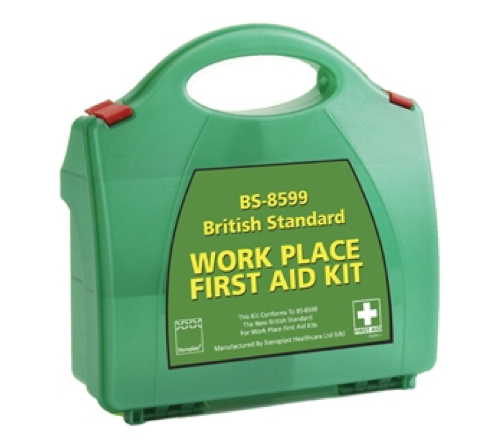 Sterile eye padsIndividually wrapped triangular bandagesSafety pinsLarge and medium sized individually wrapped, unmedicated wound dressingsDisposable glovesTough cut scissorsAlcohol free cleaning wipesFace shield/pocket maskTweezersSterile eyewashFirst Aid kits should NOT include sprays, antiseptic wipes, creams, lotions, tablets or medicationConsider any additional equipment that may be useful to have eg  foil blankets, disposable aprons, blankets, mobile first aid pouches, AED and equipment for treating catastrophic bleeds if you work in a high risk environment eg forestry, gamekeeping, premises using  cutting machinery.Swift First AidJune 2020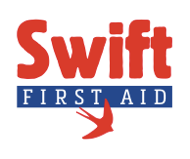 